Рекомендации для родителей 1 ясельной группыТема «Здравствуй, Зимушка-зима»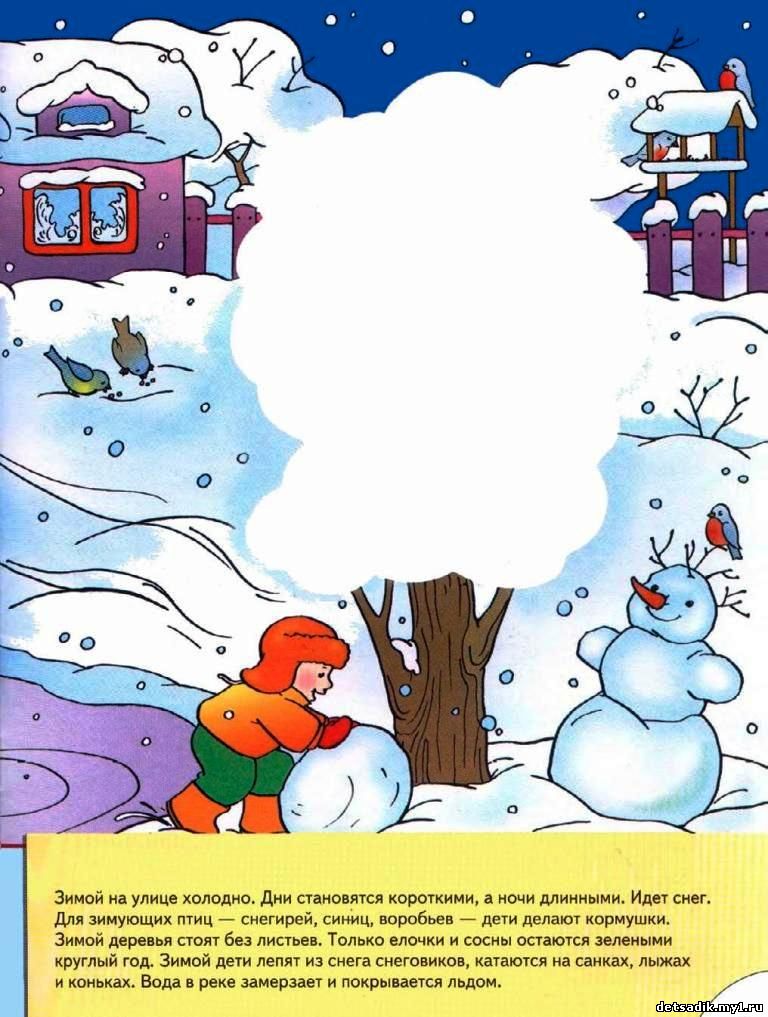 Раскрасьте вместо с малышом пальчиками.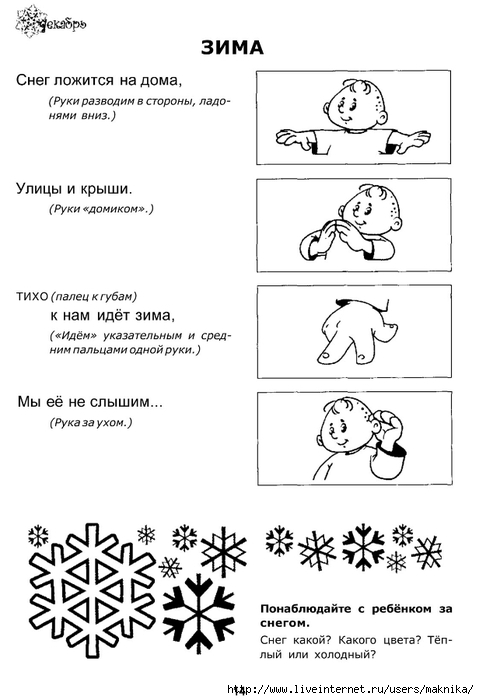 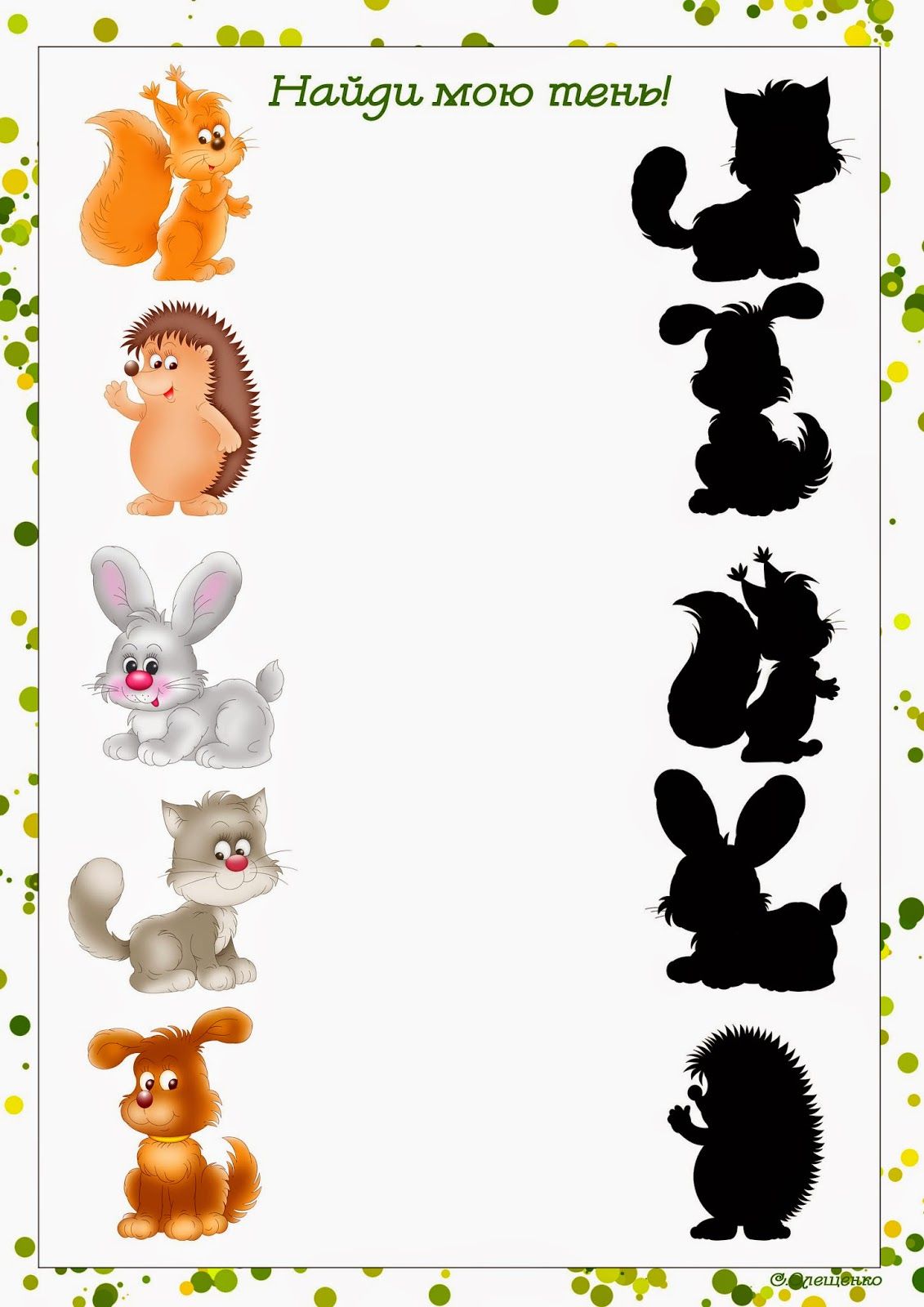 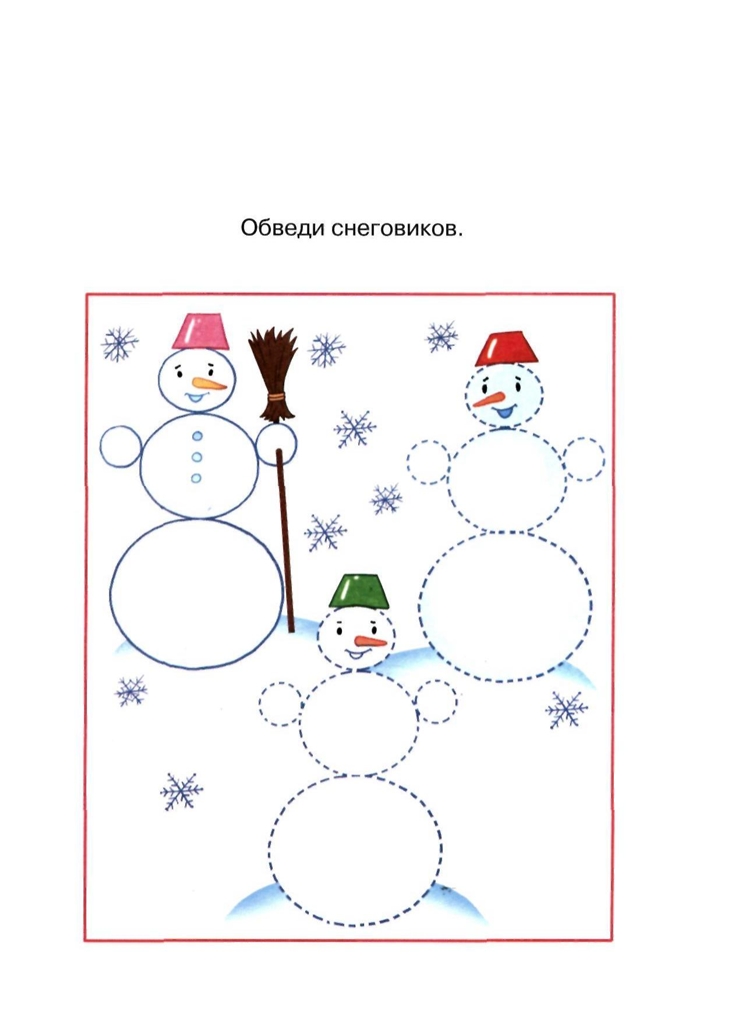 Обведите вместе с малышом пальчиками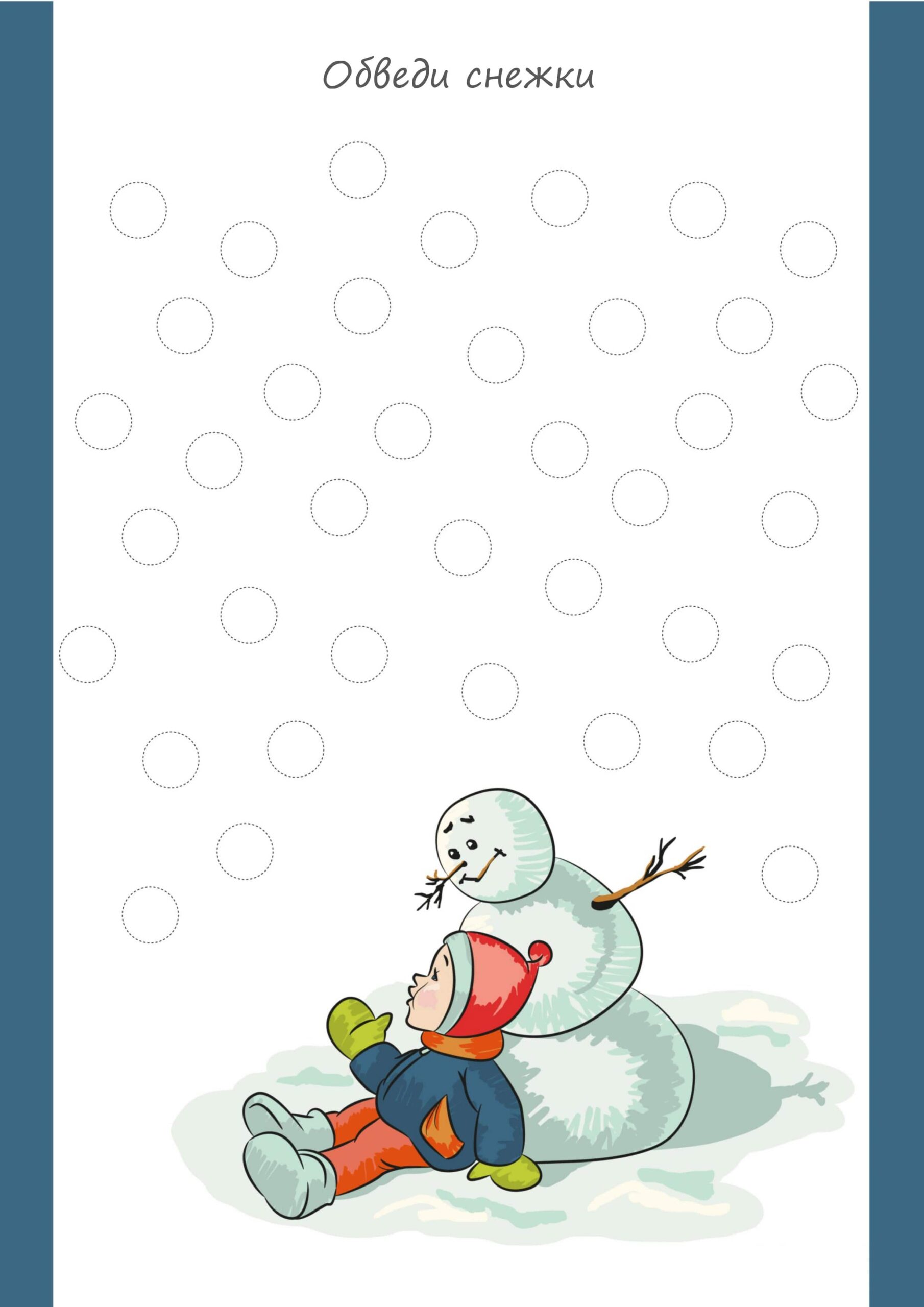 Обведите вместе с малышом пальчиками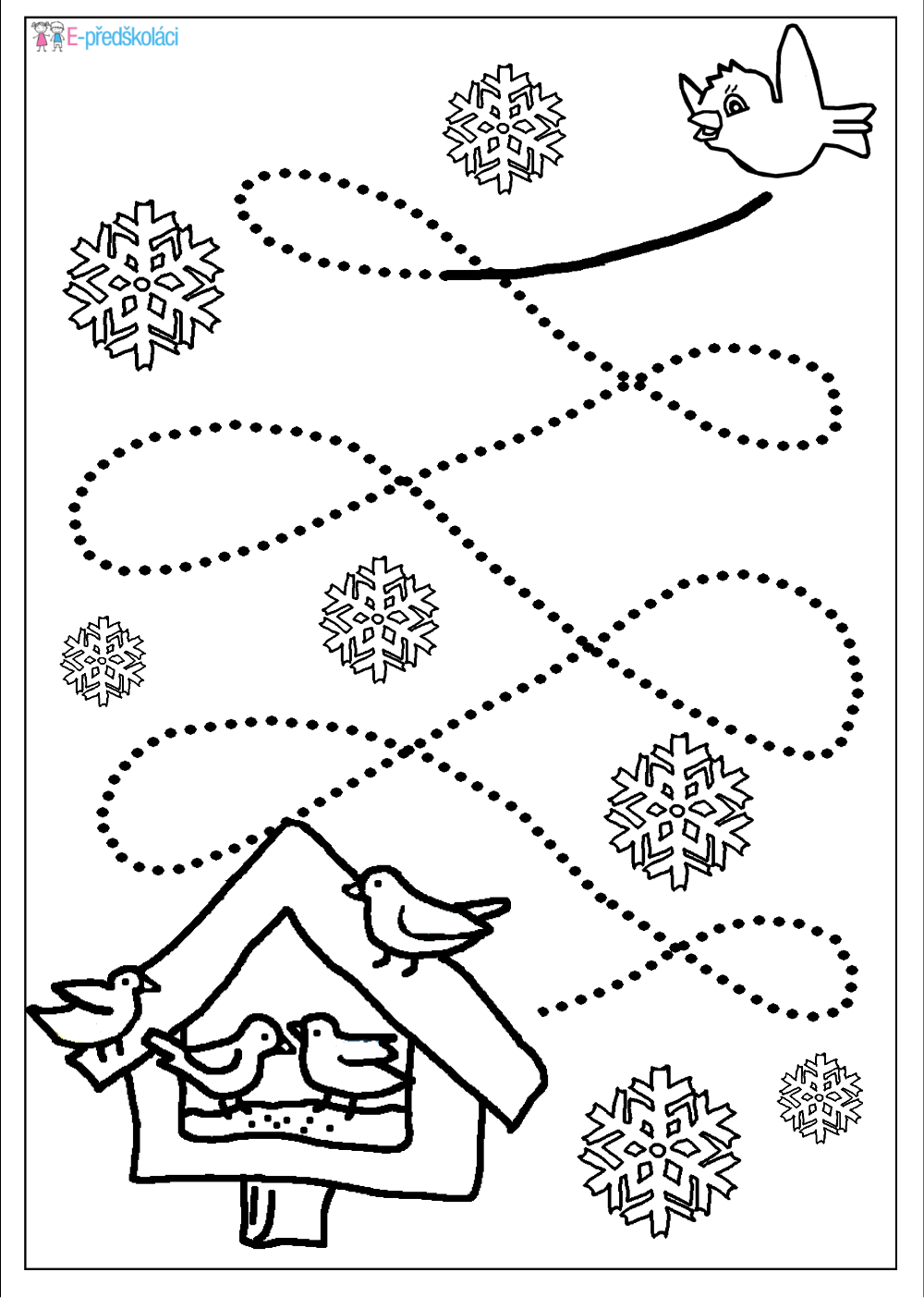 Обведите дорожку к кормушке вместе с малышом пальчиками